VÉNUSZBotticelli festményének alakját tedd új, minél meglepőbb környezetbe!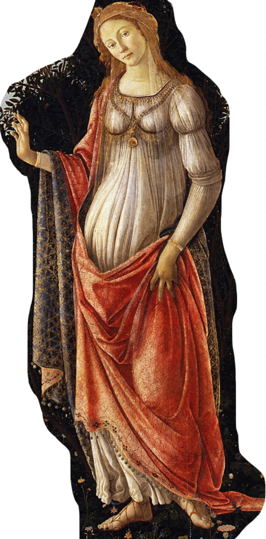 